ВНЕОЧЕРЕДНОЕ 49 ЗАСЕДАНИЕ 3 СОЗЫВАОб утверждении Порядка представления сведений о доходах, расходах, об имуществе и обязательствах имущественного характера лицами, замещающими муниципальную должность в Собрании депутатов Солдыбаевского сельского поселения Козловского района, и членов их семей для размещения на официальном сайте Солдыбаевского сельского поселения Козловского района в информационно-телекоммуникационной сети «Интернет» и (или)предоставления для опубликования средствам массовой информацииВ соответствии с частью 1.1 статьи 2 Закона Чувашской Республики от 
29 августа 2017 г. № 46 «О представлении гражданами, претендующими на замещение муниципальной должности, должности главы местной администрации по контракту, и лицами, замещающими указанные должности, сведений о доходах, расходах, об имуществе и обязательствах имущественного характера, проверке достоверности и полноты указанных сведений и принятии решения о применении мер ответственности за представление недостоверных или неполных таких сведений» Собрание депутатов Солдыбаевского сельского поселения Козловского района р е ш и л о:1. Утвердить прилагаемый Порядок представления сведений о доходах, расходах, об имуществе и обязательствах имущественного характера лицами, замещающими муниципальную должность в Собрании депутатов Солдыбаевского сельского поселения Козловского района, и членов их семей для размещения на официальном сайте Солдыбаевского сельского поселения Козловского района в информационно-телекоммуникационной сети «Интернет» и (или) предоставления для опубликования средствам массовой информации.2. Настоящее решение вступает в силу со дня его официального опубликования.Председатель Собрания депутатовСолдыбаевского сельского поселения Козловского районаЧувашской Республики                                                          Н.С.Романов                       Утвержденрешением Собрания депутатов Солдыбаевскогосельского поселения Козловского районаот 25.02.2020 г. № 49/3ПОРЯДОКпредставления сведений о доходах, расходах, об имуществе и обязательствах имущественного характера лицами, замещающими муниципальную должность в Собрании депутатов Солдыбаевского сельского поселения Козловского района, и членов их семей для размещения на официальном сайте Солдыбаевского сельского поселения Козловского района в информационно-телекоммуникационной сети «Интернет» и (или) предоставления для опубликования средствам массовой информации1. Настоящий Порядок определяет процедуру представления лицами, замещающими муниципальную должность в Собрании депутатов Солдыбаевского сельского поселения Козловского района, сведений о своих доходах, расходах, об имуществе и обязательствах имущественного характера, а также сведений о доходах, расходах, об имуществе и обязательствах имущественного характера своих супруги (супруга) и несовершеннолетних детей для их размещения на официальном сайте Солдыбаевского сельского поселения  Козловского района в информационно-телекоммуникационной сети «Интернет» и (или) предоставления для опубликования средствам массовой информации (далее соответственно – Порядок, сведения о доходах для размещения в сети «Интернет»).В настоящем Порядке используются понятия, предусмотренные Федеральными законами «Об общих принципах организации местного самоуправления в Российской Федерации», «О противодействии коррупции» и «О контроле за соответствием расходов лиц, замещающих государственные должности, и иных лиц их доходам».2. Лицо, замещающее муниципальную должность в Собрании депутатов Солдыбаевского сельского поселения, представляет сведения о доходах для размещения в сети «Интернет» по форме согласно приложению к настоящему Порядку не позднее 30 апреля года, следующего за отчетным, в случае совершения в течение календарного года, предшествующего году представления сведений о доходах, расходах, об имуществе и обязательствах имущественного характера (с 1 января по 31 декабря) (далее – отчетный период), сделок по приобретению земельного участка, другого объекта недвижимости, транспортного средства, ценных бумаг, акций (долей участия, паев в уставных (складочных) капиталах организаций), совершенных им, его супругой (супругом) и (или) несовершеннолетними детьми в течение отчетного периода, если общая сумма таких сделок превышает общий доход данного лица и его супруги (супруга) за три последних года, предшествующих отчетному периоду.В случае, если в течение отчетного периода такие сделки не совершались, лицо, замещающее муниципальную должность в Собрании депутатов Солдыбаевского сельского поселения Козловского района, сведения о доходах для размещения в сети «Интернет» не представляет.3. Сведения о доходах для размещения в сети «Интернет» представляются в администрацию Солдыбаевского сельского поселения Козловского района, либо должностному лицу, ответственному за работу по профилактике коррупционных и иных правонарушений в администрации Солдыбаевского сельского поселения Козловского района.4. В случае если лицо, замещающее муниципальную должность в Собрании депутатов Солдыбаевского сельского поселения Козловского района и осуществляющее свои полномочия на непостоянной основе, обнаружило, что в представленных им сведениях о доходах для размещения в сети «Интернет» не отражены или не полностью отражены какие-либо сведения либо имеются ошибки, оно вправе представить уточненные сведения в течение одного месяца со дня истечения срока, предусмотренного пунктом 2 настоящего Порядка.5. Сведения о доходах для размещения в сети «Интернет» в порядке, предусмотренном решением Собрания депутатов Солдыбаевского сельского поселения Козловского района, размещаются на официальном сайте Солдыбаевского сельского поселения Козловского района в информационно-телекоммуникационной сети «Интернет», а в случае отсутствия этих сведений на официальном сайте Солдыбаевского сельского поселения Козловского района предоставляются средствам массовой информации для опубликования по их запросам.6. Сведения о доходах для размещения в сети «Интернет», представляемые в соответствии с настоящим Порядком лицами, замещающими муниципальную должность, хранятся в администрации Солдыбаевского сельского поселения Козловского района в течение пяти лет со дня их представления.По истечении указанного срока сведения о доходах для размещения в сети «Интернет» передаются в архив администрации Козловского района.__________Приложение к Порядку представления сведений о доходах, расходах, об имуществе и обязательствах имущественного характера лицами, замещающими 
 муниципальную должность в Собрании депутатов Солдыбаевского сельского поселения Козловского района, и членов их семей для размещения на официальном сайте Козловского района в информационно-телекоммуникационной сети «Интернет» и (или) предоставления для опубликования средствам массовой информацииСведенияо доходах, расходах, об имуществе и обязательствах имущественного характера лица, замещающего муниципальную должность, и членов его семьи для размещения на официальном сайте Солдыбаевского сельского поселения Козловского района в информационно-телекоммуникационной сети «Интернет» и (или) предоставления для опубликования средствам массовой информации за период с 1 января по 31 декабря _______ года* Фамилия, имя, отчество не указываютсяДостоверность и полноту сведений подтверждаю: ____________________________________________________________________________      ___________________                                                                                                                              (Фамилия и инициалы, подпись лица, представившего сведения)                       (дата)                                                                                       ____________________________________________________________________________      ___________________                                                                                                                                (Фамилия и инициалы, подпись лица, принявшего сведения)                           (дата)ЧÃВАШ РЕСПУБЛИКИКУСЛАВККА РАЙОНĔ 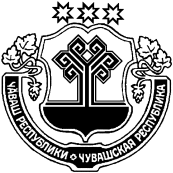 ЧУВАШСКАЯ РЕСПУБЛИКА КОЗЛОВСКИЙ РАЙОН ТЕМШЕР ЯЛ ПОСЕЛЕНИЙЕНДЕПУТАТСЕН ПУХĂВĔ ЙЫШĂНУ           25.02.2020 Ç.   № 49/1Темшер ялеСОБРАНИЕ ДЕПУТАТОВ СОЛДЫБАЕВСКОГО СЕЛЬСКОГО ПОСЕЛЕНИЯРЕШЕНИЕ              25.02.2020 г.  № 49/1деревня СолдыбаевоФамилия и инициалы лица, чьи сведения размещаютсяДекларированныйгодовой доход(руб.)Перечень объектов недвижимого имущества и транспортных средств, принадлежащих на праве собственностиПеречень объектов недвижимого имущества и транспортных средств, принадлежащих на праве собственностиПеречень объектов недвижимого имущества и транспортных средств, принадлежащих на праве собственностиПеречень объектов недвижимого имущества и транспортных средств, принадлежащих на праве собственностиПеречень объектов недвижимого имущества, находящихся в пользованииПеречень объектов недвижимого имущества, находящихся в пользованииПеречень объектов недвижимого имущества, находящихся в пользованииСведения об источниках получения средств, за счет которых совершены сделки (совершена сделка) по приобретению земельного участка, другого объекта недвижимости, транспортного средства, ценных бумаг, акций (долей участия, паев в уставных (складочных) капиталах организаций), если общая сумма таких сделок превышает общий доход лица, замещающего муниципальную должность, и его супруги (супруга) за три последних года, предшествующих отчетному периодуФамилия и инициалы лица, чьи сведения размещаютсяДекларированныйгодовой доход(руб.)вид объектов недвижимостиплощадь (кв.м.)страна расположениятранспортныесредствавид объектов недвижимостиплощадь (кв.м.)страна расположенияСведения об источниках получения средств, за счет которых совершены сделки (совершена сделка) по приобретению земельного участка, другого объекта недвижимости, транспортного средства, ценных бумаг, акций (долей участия, паев в уставных (складочных) капиталах организаций), если общая сумма таких сделок превышает общий доход лица, замещающего муниципальную должность, и его супруги (супруга) за три последних года, предшествующих отчетному периоду12345678910супруга (супруг)*несовершеннолетний ребенок*